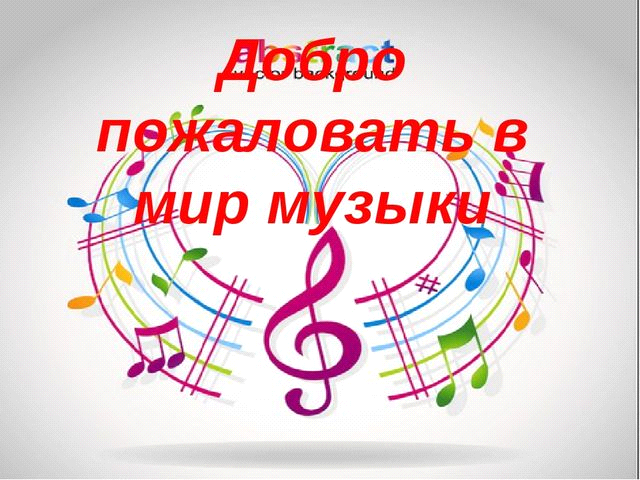 Добрый день, уважаемые родители! Здравствуйте,  мамы и папы! Мы разработали для вас ряд упражнений, песен и игр для развития музыкальных способностей вашего ребёнка в домашних условиях.И так начнём:ПриветствиеДорогие, родители и ребята. Сегодня мы с вами проведём необычное занятие. Поговорим про День Смеха. В этот день все шутят и смеются, стараются развеселить друг друга. Можно прыгать и шуметь, Танцевать и песни петь. В игры разные играть, только, чур, нельзя скучать!  Как хорошо, когда здороваются! Но чтобы сделать приветствия веселее, представьте, что к нам пришли коровы! А как они здороваются? (му - му) А если маленькие кошечки? (мяу - мяу) А собачки? (гав - гав) А лягушата? (ква-ква) (поприветствуйте вместе с ребенком друг друга)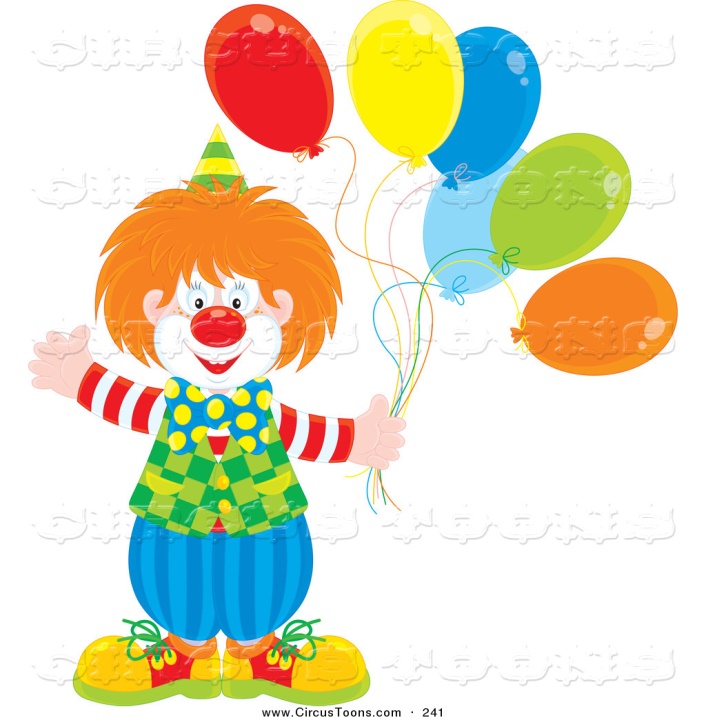 Музыкально – ритмические движения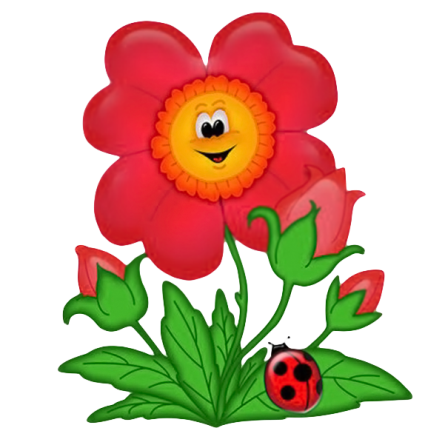 Чтобы проверить, кто лучше готов к этому празднику – мамы, папы или дети, нам нужно выучить музыкальное движение, которое называется «Раз цветочек, два цветочек». Запоминайте слова и движения, и повторяйте. Родители проговариваете слова и выполняете движения. Ребёнок повторяет движения.Раз цветочек,	 	(вращательные движения кистью правой руки на уровне лица)Два цветочек 		(вращательные движения кистью левой руки на уровне лица)Ёжики, ёжики 		(руками показывают клубочки, в которые сворачиваются ежи)Наточили, наточили 	(стучат левым кулачком сверху по правому и наоборот)Ножницы, ножницы 	(перекрещивают по принципу "ножницы" выпрямленные руки перед собой).Прибежали, прибежали (бегут на месте)Зайчики, зайчики 	(показывают прямыми ладошками на своей голове ушки зайчиков, ритмично сгибая ладони)Ну-ка вместе, ну-ка дружно!Девочки! 			(повторяют только девочки)Мальчики! 			(повторяют только мальчики)Хвалите ребёнка и получайте удовольствие от общения с ним.ПениеТеперь мы вам предлагаем познакомиться с весёлой песенкой, которая называется «Солнышко» (сл. и муз. Е. Макшанцевой). Предлагаем вам разучить новую песню.  Для начала прослушайте песню, перейдя по ссылке: https://ru357.iplayer.info/song/154438142/solnyshko_-_utrom_solnyshko_vstayot/ 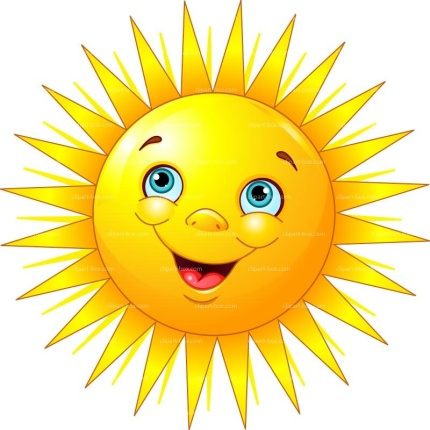 Начните разучивать с ребёнком слова,  как стихотворение. Повторите текст несколько раз. Повторите текст несколько раз: тихо, громко, быстро, медленно, в разном темпе.Вот как солнышко встает,
Выше, выше, выше. 			(Поднять руки вверх. Потянуться)
К ночи солнышко зайдетНиже, ниже, ниже. 			(Присесть на корточки. Руки опустить на пол)
Хорошо, хорошо,
Солнышко смеется.
А под солнышком нам
Весело живется. 				(Встаем. Весело хлопаем в ладоши. Улыбаемся)Затем попробуйте ее спеть вместе с ребенком под музыку. Когда вы хорошо выучите песню - добавляйте движения! Игровая деятельностьА чтобы вы не скучали, дальше веселье продолжали, мы предлагаем вам очень забавную игру. Называется она «Паровозик».Родители и ребёнок становитесь  паровозиком,  идите друг за другом. Первый идущий говорит слова: Загудел паровоз,И вагончики повез!Чох-чох, чу-чу!Я далеко укачу!По сигналу "Остановка!" - поезд останавливается, и все выходят.Игру можно повторять несколько раз. Представляйте, что на поезде едут и мартышки, и клоуны, и другие персонажи. А чтоб  было веселее ехать, вам нужно пройти по ссылке: https://ru357.iplayer.info/song/104969011/Muzyka_detstva_-_Veselaya_klounskaya/ Надеемся, что данный материал поможет Вам провести время с ребёнком интересно, весело, а главное - полезно.Желаем Вам успехов!До новых встреч!!!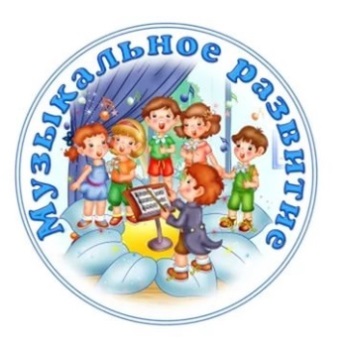 